Zelené střechy jsou IN, zapojte se do hlasování o Cenu veřejnosti! Brno, 1. června 2022Komunitní zahrada na střeše původně industriálních skladů přeměněných na loftové bydlení, první zelená střecha na kostele, extenzivní střechy na panelových domech z minulého století, střešní zahrada stacionáře, ředitelská venkovní pracovna, peristylium pro subtropické rostliny, zelené terasy u administrativních budov i parky na podzemních garážích. O Cenu veřejnosti v devátém ročníku soutěže Zelená střecha roku se uchází 15 přihlášených děl. Lidé pro ně mohou od 1. června hlasovat na webu www.zelenastrecharoku.cz, kde najdou kromě fotografií i podrobné informace o realizaci. 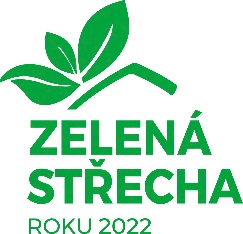 Zelené střechy jsou navrhovány na čím dál pestřejším spektru objektů, jak dokazují díla přihlášená do letošního ročníku soutěže Zelená střecha roku. „Většinu času trávíme v budovách a ve městech. Zároveň s tím, jak zastavujeme krajinu a zahušťujeme města však proporcionálně roste naše potřeba zdravého životního prostředí, o které se výstavbou často připravujeme“, vysvětluje předseda pořadatele soutěže Sekce Zelené střechy Pavel Dostal jeden z důvodů, který vede k dynamickému rozvoji zelených střech. „Tempo výstavby se bude měnit jen velmi pomalu, co ale můžeme změnit, je způsob výstavby. V dnešní době už máme znalosti i zkušenosti, abychom výstavbu mohli dělat zelenější a zeleň si tak přinesli blíže našemu lidskému životnímu prostředí – do okolí budov a na budovy“.Veřejnost bude vybírat favority do 31. srpna. Kromě online hlasujících zhodnotí střechy ve dnech 8. a 9. června také šestičlenná odborná porota, která se zaměří hlavně na přínos architektů, kvalitu technických řešení a výběr vegetace nebo udržitelnost projektu. Výsledky pořadatelé vyhlásí v září v Praze u příležitosti mezinárodní konference Zelené střechy – trendy a synergie. S oslavou zelených střech se letos už potřetí pojí Mezinárodní den zelených střech – 6. červen. Jeho organizátoři znovu prosí veřejnost, aby zaplavila sociální sítě fotografiemi zelených střech s oficiálním hashtagem #WGRD2022. Celá Evropa tak může sdílet dobré příklady z oboru. Podrobnosti nabízí web worldgreenroofday.com . Příspěvkem Sekce Zelené střechy k tomuto mezinárodnímu dni je Týden otevřených zelených střech, který je součástí projektu Zelené střechy – živé střechy podpořeného pražským magistrátem. Zájem o návštěvu deseti pražských běžně nepřístupných střech pokrytých vegetací je enormní, což jenom dokazuje, že jak odborná, tak i laická veřejnosti si uvědomuje, jaké přínosy mohou mít  zelené střechy pro kvalitu života ve městech.  Bližší informace: Svaz zakládání a údržby zeleně, odborná Sekce Zelené střechy – vyhlašovatel soutěže,  info@szuz.czIng. Jana Šimečková, ředitelka SZÚZ, Tel.: +420 777 581 544, e-mail: simeckova@szuz.czFotografie z webu www.zelenastrecharoku poskytne Ing. Michaela Brázdova, mail: brazdova@szuz.cz, mobil: +420 725 745 421www.zelenestrechy.info, Sledujte nás na Facebooku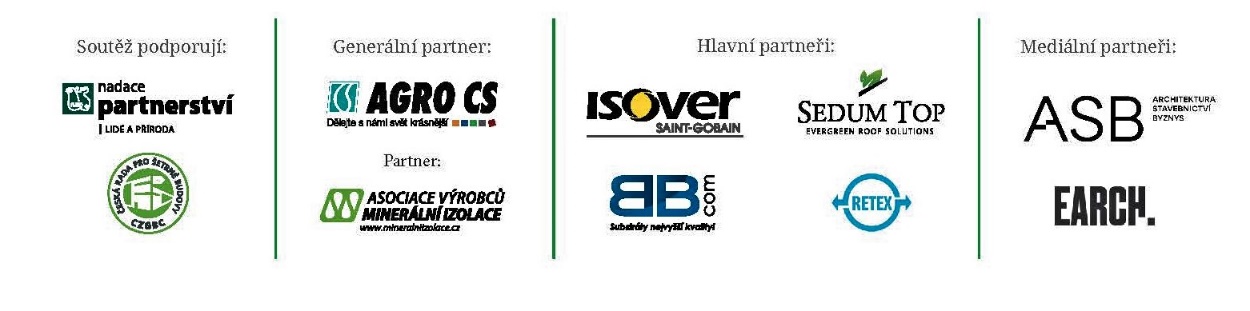 